DOCUMENT 4ADHESION TO THE ASSOCIATIONSPONSOR A STUDENT FOLLOWING HIS/HER SCHOOLING PROGRESSSurname(s)						NameAddressPostal Code						CityEmail addressFacebook address					TelephoneThis donation will be sent to the school's savings that make possible to give scholarships to the children enrolled in the school who cannot afford the school's fees and also to welcome new students in need of schooling.Then, your adhesion to the association is required. This will guarantee that you follow the SARA SVATI's progress and you get engaged by receiving information about its activities. In this case, the relationship established with the child will let you receive and exchange information about her/his schooling thanks to the collaboration of the teachers. You will be able to meet him or her if you travel to Nepal. In any case, it is important to bear in mind that if you choose this modality, you should be able to get engaged in a perennial way. It is preferable that a child specifically sponsored is able to finish his/her schooling without changing his/her sponsor. It gives stability and security to either his/her development and academic life.You contribute by sending a check to SARA SVATI of an amount of 240€ / year to 23 rue Auguste Vacquerie 75116 Paris, adding the amount of 60€ (association's adhesion costYou can also make the donation by bank transference using the RIB of the association:- In a single payment- With a monthly fractionated payment of 20€ euros (the first payment will include the association's adhesion cost of 60€ so, a total amount of 80€ the first month).Please, send your contribution with a copy of this document; If you have chosen the transference (single or fractionated), please send a copy of this document to the association in order to receive a bill  (at the end of the year)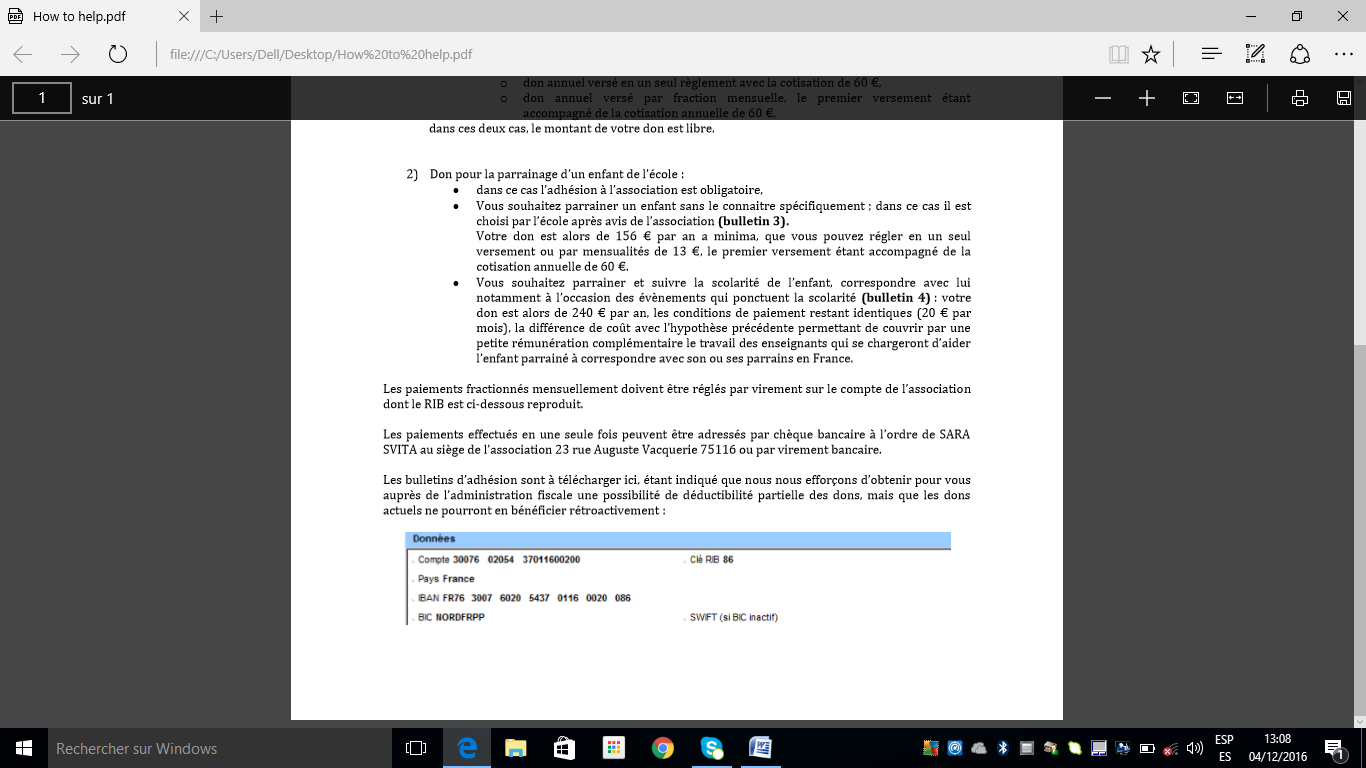 